Ping Pong Ball Words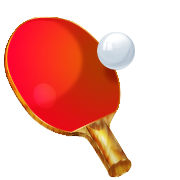 soon			has			our			warmmade		find			better		aterun			only			hold			fullgave			us				buy			thoseopen			three			funny		doneTake Home List #9Goal:  Read the words to me quickly three days in a row to move to the next set of ball words!